Přihláška do mezinárodního programu STEM Studio v Kalifornii, konaného dne 17 – 26 července, 2018. Žádost je nutná odeslat do 10. května 2018 na recepce@drabfoundation.org.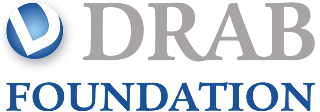 Osobní informaceInformace o školeVíce o Vás (vyplnit v AJ)Please describe briefly (3-4 sentences) your teaching experience, including any science,technology, engineering and/or mathematics (STEM) teaching experience, as well as anyexperience facilitating active, hands-on learning with your students.What do you hope to learn and take back to your school from attending the international STEMStudio?Přílohou přiložte k žádosti aktuální fotografii.Měl/a bych zájem o program, i kdyby nabyla financována letenka (v případě, že budu třetí v pořadí)  Ano - NEKřestní jméno:Prostřední jméno:Příjmení:Trvalá adresa:Město:Telefon:Pohlaví:MužMužŽenaŽenaŽenaVelikost trička:SMMLXLStravovací alergie:Název školy:Název školy:Název školy:Adresa školy:Adresa školy:Adresa školy:IČO:IČO:IČO:Jaké předměty vyučujete:Jaké předměty vyučujete:Jaké předměty vyučujete:Kolik let je Vašim žákům:Kolik let je Vašim žákům:Kolik let je Vašim žákům:Jak dlouho učíte:1 rok1 rok1 rok1 – 3 roky1 – 3 roky3 – 5 let3 – 5 let5- 10 let5- 10 let10+Úroveň angličtiny:Úroveň angličtiny:základyzákladyzákladyslovemslovemslovem i písmemslovem i písmemrodilý mluvčírodilý mluvčí